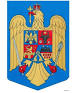 JUDEŢUL BRAŞOVCOMUNA AUGUSTINStr. Lungă nr. 238, AUGUSTIN, cod 507151, Tel/fax: 0374-279816www.primariaaugustin.ro,    E-mail: primariaaugustin@yahoo.com_____________________________________________________________________DISPOZITIANr. 02 din 04.01.2024privind aprobarea acoperirii definitive din excedentul bugetului locai al anilor precedenti a deficitului sectiunii de dezvoltare aferent exercitiului bugetar al anului 2023Primarul comunei Augustin, județul Brașov – Porumb Sebastian-Nicolae	Avand in vedere :- referatul nr.41/04.04.2024  al Compartimentului Financiar-Contabil;- OMFP 5389/15.12.2023 pentru aprobarea Normelor Metodologice privind incheierea exercitiului bugetar al anului 2023 cu modificarile ulterioare;- art. 58 alin. (1), din Legea nr. 273/2006 privind finantele publice locale, cu modificarile si completarile ulterioare;-In temeiul Ordonantei de urgenta nr.57/2019 privind Codul administrativ art.196 alin.1 lit.b.DISPUNE:Art.1 Se aproba acoperirea definitiva din excedentul bugetului local al anilor precedenti a deficitului sectiunii de dezvoltare aferent exercitiului bugetar al anului 2023, conform OMFP 5389/15.12.2023, in suma de 481.296,41 lei.Art.2 Cu aducerea la indeplinire a prezentei dispozitii se incredinteaza Compartimentul Financiar-Contabil din cadrul Primariei Comunei Augustin.Art,3, Prezenta dispozitie se comunica:- Institutiei Prefectului - Judetul Brasov;- Primarului Comunei Augustin;- Compartimentul Financiar-contabil;- Directiei Generale Regionale a Finantelor Publice Brasov;- Monitorul -oficial localPrimar                                                                                        Contrasemneaza,Porumb Sebastian Nicolae                                                       Secretar General,                                                                                                Garcea Gheorghe Mircea